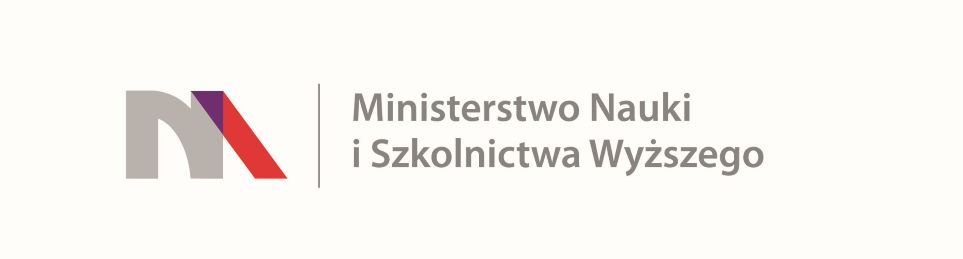 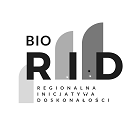 UNIWERSYTET KAZIMIERZA WIELKIEGOW BYDGOSZCZYul. Chodkiewicza 30, 85 – 064 Bydgoszcz, tel. 052 341 91 00 fax. 052 360 82 06NIP 5542647568 REGON 340057695www.ukw.edu.plUKW/DZP-282-ZO-B-58/2023	Bydgoszcz, 20.11.2023r.Do wszystkich WykonawcówDotyczy:	postępowania o udzielenie zamówienia publicznego prowadzonego w trybie zapytania ofertowego  na ZAWIADOMIENIE O WYBORZE OFERTY NAJKORZYSTNIEJSZEJZamawiający informuje, iż w postępowaniu o udzielenie zamówienia publicznego dokonał wyboru najkorzystniejszej oferty, jaką jest:Oferta : RADWAG WAGI ELEKTRONICZNE Witold Lewandowski, 26-600 Radom, ul.Toruńska 5, NIP 7960000327Uzasadnienie wyboru: Zamawiający wybrał ofertę najkorzystniejszą wg przyjętych kryteriów oceny ofert, określonych w zapytaniu ofertowym. Oferta z ceną brutto:23.370,00 zł.Zamawiający, informuje, iż w niniejszym postępowaniu o udzielenie zamówienia publicznego, uczestniczyła również firma : Danlab Danuta Katryńska, 15-399 Białystok ul. Handlowa 6D , NIP: 6852047455.Kanclerz UKW/-/mgr Renata Malak„Dostawę aparatury badawczej na potrzeby UKW : waga analityczna z jonizacją.”